Doel van de vereniging
-Het behoud van wijk, huizen en bewoning van de schaapsdrift e.o.;
-Het behartigen van de belangen van bewoners van woningen in de schaapsdrift e.o. in het realiseren van het behoud;
-Het behartigen van de belangen van bewoners van woningen en appartementen t.a.v.  alle toekomstige (bouw) ontwikkelingen die de bewoners, hun wijk, toekomst en woongenot raken;
-De Schaapsdrift e.o. is het (woon)gebied binnen de wijk Plattenburg, Arnhem, gelegen tussen de straten: Oude Velperweg, Wichard van Pontlaan, Esperantolaan, Eleonorastraat en de Schaapsdrift.Verenigingslid, steun lid e/o donateur:Je bent bewoner/eigenaar van een zelfstandige wooneenheid in het plangebied en word verenigingslid (max 1 per adres)Je word sympathisant oftewel adviserend steun lid zonder stemrecht (meerdere leden mogelijk per adres) je word donateurOndergetekende verklaart akkoord met doel van de vereniging en de statuten.  Tevens verklaart de ondergetekende dat hij/zij als eigenaar van het bewoonde onroerend goed niet de Gemeente Arnhem is. En/of dat hij/zij als hoofdbewoner de woning bewoonde voor dat dit in eigendom over is gegaan op de Gemeente Arnhem. Anders is het stemrecht niet van toepassing, behorende bij het lidmaatschap van de vereniging.Vereniging tot behoud van Schaapsdrift e.o.schaapsdrifteo@gmail.comOktober 2022      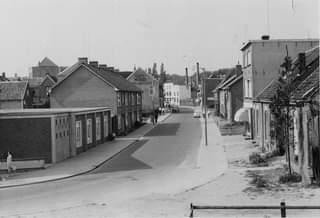 Naam + Achternaam	   Straat + huisnummer	   Postcode en plaats	   	   Telefoonnummer (06 i.v.m. tikkie indien donateur)E-mail   adresIk ben eigenaar van een zelfstandige wooneenheid binnen het plangebied en word verenigingslid met stemrecht (max 1 per adres)Ik word sympathisant oftewel adviserend steun lid zonder stemrecht (geen limiet per adres)ik word donateurIk ben eigenaar van een zelfstandige wooneenheid binnen het plangebied en word verenigingslid met stemrecht (max 1 per adres)Ik word sympathisant oftewel adviserend steun lid zonder stemrecht (geen limiet per adres)ik word donateurDonateur	Min. 15 euro per jaar, alles boven de 15 euro is eenmalig.Ja/nee   Donateur	Min. 15 euro per jaar, alles boven de 15 euro is eenmalig.Bedrag:   € Handtekening